Organizacja Finałów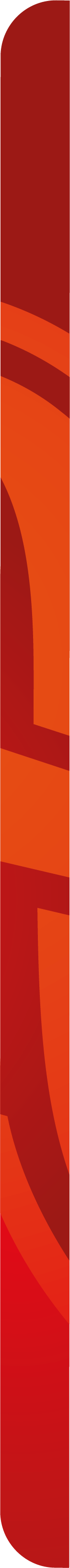 Halowe Mistrzostwa Polski juniorów młodszych sez. 2022/202325 - 26.02.2023 r.Polski Związek Hokeja na Trawie ogłasza konkurs na organizację turnieju finałowego Halowych Mistrzostw Polski juniorów młodszych sez. 2022/2023. Zainteresowani spełniający poniższe kryteria proszeni są o przesłanie zgłoszeń na adres e-mail: wgid@pzht.pl do dnia 31.01.2023 r.:Obowiązki organizacyjne względem drużyn uczestniczących:woda pitna;szatnie z natryskiem;zaproponowanie zakwaterowania oraz posiłków.Obowiązki organizacyjne względem organizatora rozgrywek (PZHT) i obsługi:W pełni wyposażony obiekt do gry;udekorowanie obiektu materiałami dostarczonymi przez organizatora rozgrywek;pomieszczenie organizacyjne;szatnie z natryskiem dla sędziów i delegata technicznego;opieka medyczna;pokrycie kosztów opieki medycznej oraz sędziów (w tym delegata technicznego);spiker i oprawa muzyczna;miejsce dla opieki medycznej i delegata technicznegoObowiązki organizacyjne względem kibiców:trybuny;WC;